Grundschule Tiefenbach		           	               	                       Juli 2020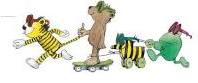 Liebe Eltern,auf vielfachen Wunsch gebe ich Ihnen die Materialliste für die 4. Klasse bekannt. Grundsätzlich kann Ihr Kind aber die noch vorhandenen Materialien aus der 3. Klasse weiterführen, ansonsten wäre es vorteilhaft, gleich einen „Stapel“ Hefte zu kaufen, da sich die Lineatur nicht mehr verändern wird.Die Materialien für Religion und WG werden Ihnen am Schuljahresanfang vom jeweiligen Fachlehrer bekannt gegeben.Bitte beschriften Sie die Hefte nicht! Das erledigen wir gemeinsam und einheitlich in der Schule. Kennzeichnen Sie alle übrigen Materialien (z.B. Mäppchen, Hausschuhe) mit dem Namen ihres Kindes. Binden Sie bei Bedarf die Schulbücher, die Ihr Kind mit nach Hause bringt, möglichst bald ein.Liebe Eltern,ich wünsche Ihnen und Ihrem Kind einen guten Start in der 4. Klasse und freue mich auf eine vertrauensvolle Zusammenarbeit im neuen Schuljahr.Mit freundlichen Grüßen,_____________________Bernadette Unverzart, RinDeutsch4 Hefte, DIN A 4 liniert (Lineatur 4) mit weißem Rand2 Heftumschläge, DIN A 4, rot und lilaMathematik2 Hefte, DIN A 4 kariert (5 mm) mit weißem Rand Heimat- und Sachunterricht1 Heft, DIN A 4 liniert (Lineatur 4) mit beidseitig durchgezogenem Rand (nicht weiß)1 Heftumschlag, DIN A4, durchsichtigEnglischBitte Materialien der 3. Klasse vollständig wieder mitbringen!Kunsterziehung1 stabile, ausreichend große Malschachtel mit Malkasten mit DeckweißBorsten- bzw. Feinhaarpinsel in jeweils drei unterschiedlichen Größen (z.B. 4,8,12)1 standfesten WasserbehälterKunstmappe DIN A3 (zum Sammeln von Kunstwerken)evtl. Malkittel (altes Hemd oder T- Shirt)Gerne auch kleine Schwämme, alte Zahnbürsten, etc.Musik1 Schnellhefter → 3. KlasseSporterziehung1 Turnbeutel mit Sporthose, T- Shirt und Sportschuhe1 kleines GästehandtuchFür Kinder mit langen Haaren einen Haargummi!!! Sonstiges:1 Hausaufgabenheft 1 Spiralblock DIN A 4, kariert (Collegeblock) mit beidseitig eingezeichnetem Rand1 Spiralblock DIN A 4, liniert  (Collegeblock) mit beidseitig eingezeichnetem Rand1 Ordner (8 cm) DIN A 4 mit mindestens 5- teiligem Register 1 stabile Sammelmappe DIN A 4 1 Mäppchen mit:Füller und dazu passenden blauen Tintenpatronen, dünne und gespitzte Holzfarbstifte in verschiedenen FarbenDünne Faserschreiber in verschiedenen Farben (z.B. Stabilo Point 88)2 verschiedenfarbige Textmarker2 Bleistifte1 Radiergummi1 kleines Lineal (15 cm)1 „Schlampermäppchen“ mit:1 Spitzer mit Auffangbox1 Schere 1 farbloser Klebestift und ein flüssiger Kleber1 großes Lineal (30 cm)1 GeodreieckHausschuhe1 Zirkel (ab Weihnachten)